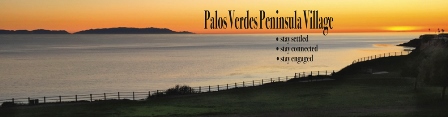 Palos Verdes Peninsula Village Membership ApplicationPalos Verdes Peninsula (PVP) Village is a non-profit 501(c)(3) corporation founded by Palos Verdes area residents to help its members thrive as they age in their own homes.  PVP Village provides a wide variety of activities and programs, as well as services from volunteers, staff, and member-referral third-party providers.Please complete all sections of this form.  Return this application with payment to the Palos Verdes Peninsula Village, 916 Silver Spur Road, Suite 302, Rolling Hills Estates, CA , 90275.  Please call our office if you have any questions:  310-991-3324 or email: peninsulavillagepvp@gmail.com Date: __________________Member 1
Last Name: _________________________________  First Name:__________________________________Telephone (Cell):______________________________________  Date of Birth:_______________________Email address: ___________________________________________________________________________
Member 2
Last Name: _________________________________  First Name:_______________________Telephone (Cell):______________________________________  Date of Birth:________________________Email address:____________________________________________________________________________
Street Address: ___________________________________________________________________________City:  ___________________________   Zip: ____________  Telephone (Home):_____________________
___Yes! I/we want to join the Palos Verdes Peninsula Village ___Not, yet, but here is my tax deductible contribution $___________
Membership Type: _______$675 (individual)*      __________$975 (household)*______Check      ______Credit Card (Master Card or Visa) Credit Card Number: ____________________________________________   Expiration Date: __________Authorization Code (CCV #): __________Cardholder Name (please print): ____________________________________________________________Cardholder Signature: _______________________________________________   Date: _____________Please return the application, along with payment, to the Palos Verdes Peninsula Village, 916 Silver Spur Road, Suite #302, Rolling Hills Estates, CA 90275 www.peninsulavillage.net 			310-991-3324	peninsulavillagepvp@gmail.com 